Odkryj Perfekcję w Detalu z Produktami ADBLOdkryj, dlaczego entuzjaści motoryzacji na całym świecie zaufali marce ADBL i uczynili jej produkty niezbędnym elementem swojej rutynej dbałości o pojazd.ADBL - produkty wysokiej jakości ze świata autodetailinguMotoryzacyjny świat detalu to nie tylko kwestia czyszczenia, to sztuka przywracania samochodowi jego pierwotnej świetności. W tej dziedzinie, marka ADBL wyróżnia się jako lider, oferując innowacyjne produkty, które sprawią, że twój pojazd zabłyszczy jak nigdy wcześniej.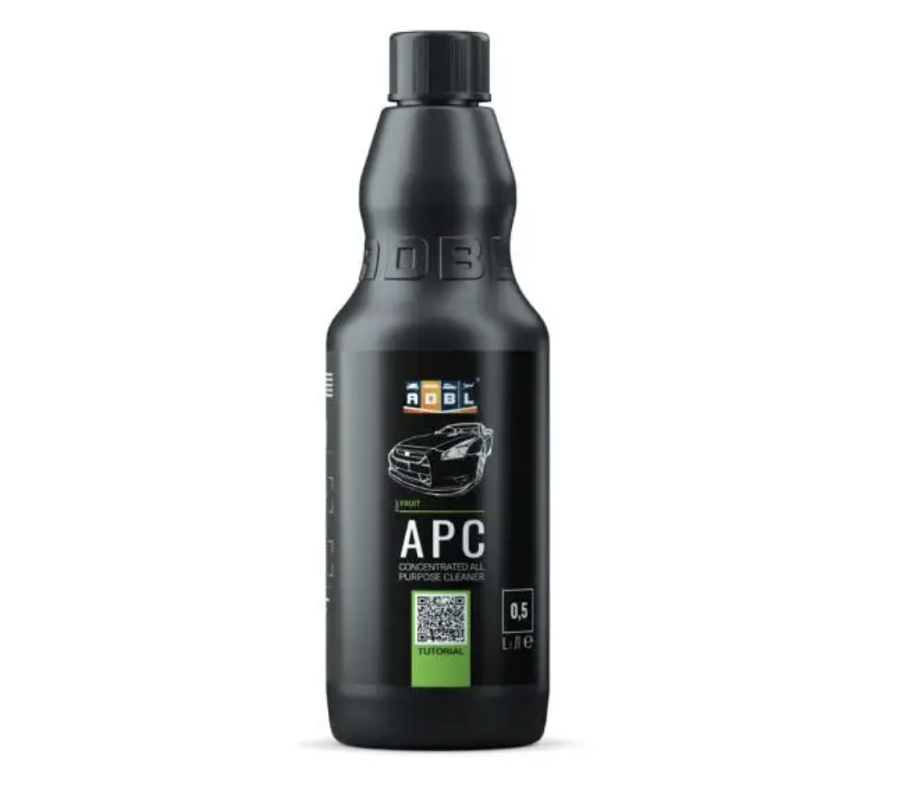 Historia Marki ADBLMarka ADBL ma korzenie w pasji do motoryzacji i niezwykłej dbałości o detale. Od momentu swojego powstania, firma dedykowała się tworzeniu produktów, które nie tylko spełniają oczekiwania, ale również przekraczają standardy branżowe.Innowacyjność w DetaluProdukty ADBL to nie tylko środki czystości – to kompleksowe rozwiązania, które podkreślają unikalność każdego pojazdu. Od specjalistycznych szamponów, przez środki do polerowania, aż po ochronne powłoki ceramiczne, każdy produkt został starannie opracowany, aby dostarczyć perfekcyjne rezultaty.Szeroki Asortyment dla Wszystkich PotrzebNie ważne, czy jesteś entuzjastą autodetailingu czy profesjonalistą w branży, marka ADBL ma produkt odpowiedni dla Ciebie. Szeroki asortyment obejmuje produkty do prania, polerowania, ochrony lakieru, a także pielęgnacji wnętrza pojazdu. Każdy z nich został stworzony z myślą o osiągnięciu doskonałych rezultatów bez względu na poziom doświadczenia.Zaufanie i RekomendacjeProdukty ADBL zdobyły uznanie użytkowników na całym świecie. Ich skuteczność, trwałość i łatwość użycia sprawiły, że stały się pierwszym wyborem zarówno pasjonatów, jak i profesjonalistów. Opinie klientów świadczą o niezawodności i skuteczności każdego z produktów.PodsumowanieW świecie autodetailingu, marka ADBL to synonim perfekcji i dbałości o detale. Jej innowacyjne produkty sprawiają, że pielęgnacja samochodu staje się nie tylko obowiązkiem, ale również prawdziwą przyjemnością.